Přihlašovací formulářPrezentace českého leteckého a obranného průmyslu v rámci Mezinárodní letecké airshow AEROS Maribor5. 6. 2022Maribor Edvard Rusjan AirportLetališka cesta 10, SI-2312 Orehova vas1) Údaje o účastníkovi2) Jaký typ obchodního partnera/klienta hledáte? (S kým si přejete jednat v rámci individuálních jednání?)3) Další požadavky, podněty a návrhyDatum:					Razítko a podpis:	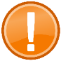 Vyplněný formulář zašlete na níže uvedené kontakty nejpozději do 28. 2. 2022.Povinná příloha: Logotyp a krátké představení, které využíváte při marketingových a exportních operacích v zahraničí (český nebo anglický jazyk).Kontaktní osoba Velvyslanectví ČR v Lublani:Dagmar Šober, specialista na hospodářství a obchod+386 41 679 104dagmar_sober@mzv.czcommerce_ljubljana@mzv.cz Název společnosti/asociace:Web (pokud není k dispozici, uveďte prosím obor či předmět činnosti):IČO/DIČ: Kontaktní osoba, funkce:Mobilní telefon:E-mail:Budu vystavovat ve vnitřních prostorách (dopoledne)ANO                                            NE       Budu vystavovat ve venkovních prostorách (odpoledne)ANO                                            NE       